Министерство образования и науки Амурской области          Государственное автономное учреждение Амурской области                                                                                                                        «Детский оздоровительный лагерь «Колосок»УТВЕРЖДАЮ Директор ГАУ ДОЛ «»Колосок»______________ А.Б. Носкова"____" ___________ 20____ г. ПаспортКабинета №13 «Мастерская электроники и промышленной робототехники»Ответственный за кабинет: Семин М.С.СОДЕРЖАНИЕОбщие сведения;План кабинета, схема эвакуации из кабинета;Опись имущества кабинета;Правила техники безопасности при работе в кабинете.ОБЩИЕ СВЕДЕНИЯ1. Заведующий кабинетом ______Семин М.С.____________________                                                              (ФИО)2. Площадь кабинета (м2) ______________________________________3. Количество рабочих мест_______________6____________________ПЛАН КАБИНЕТА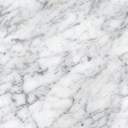 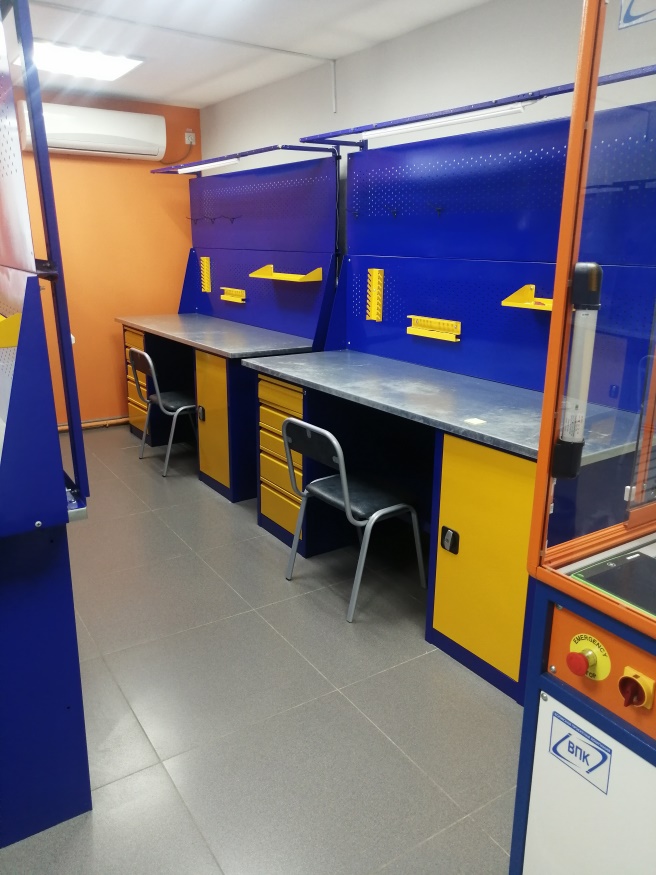 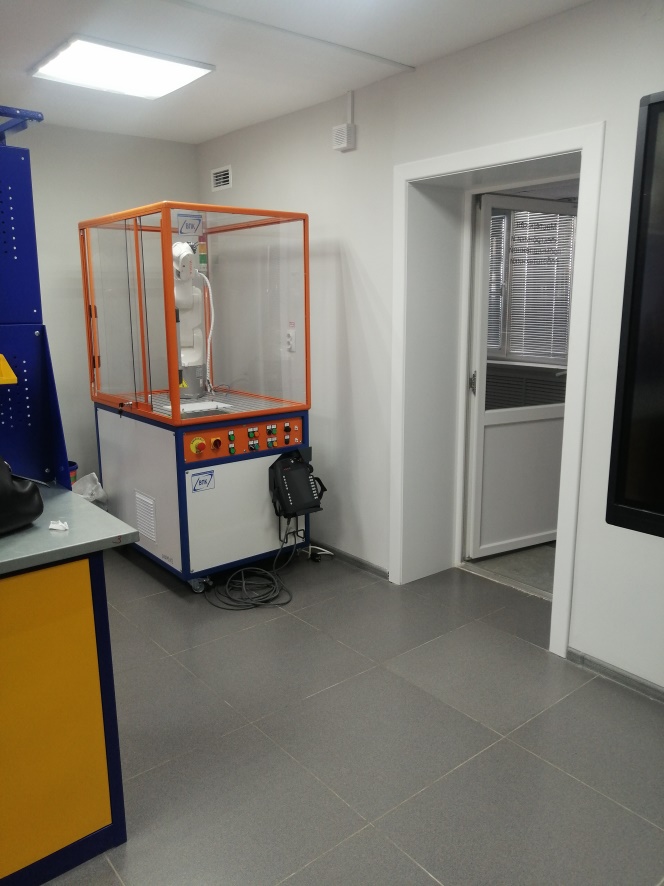 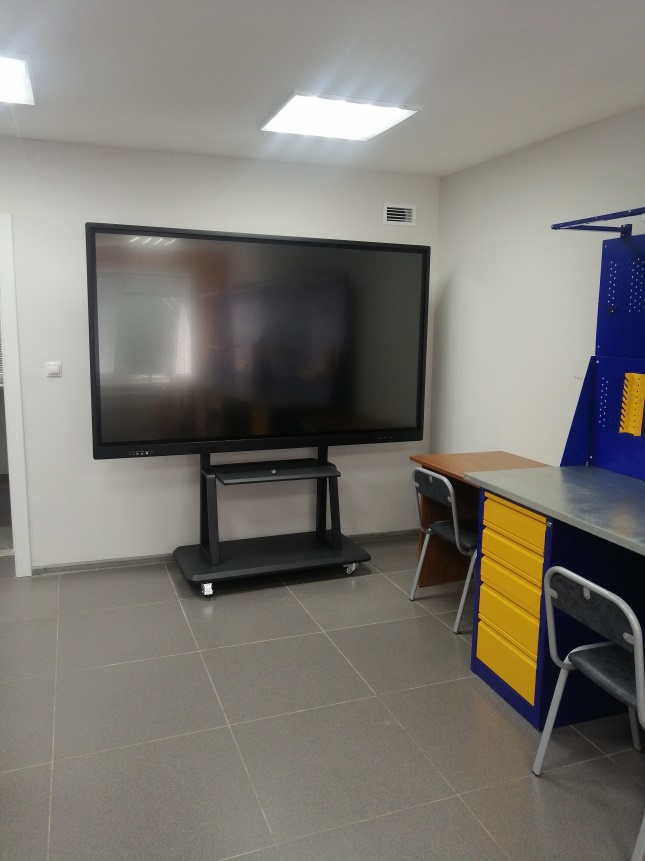 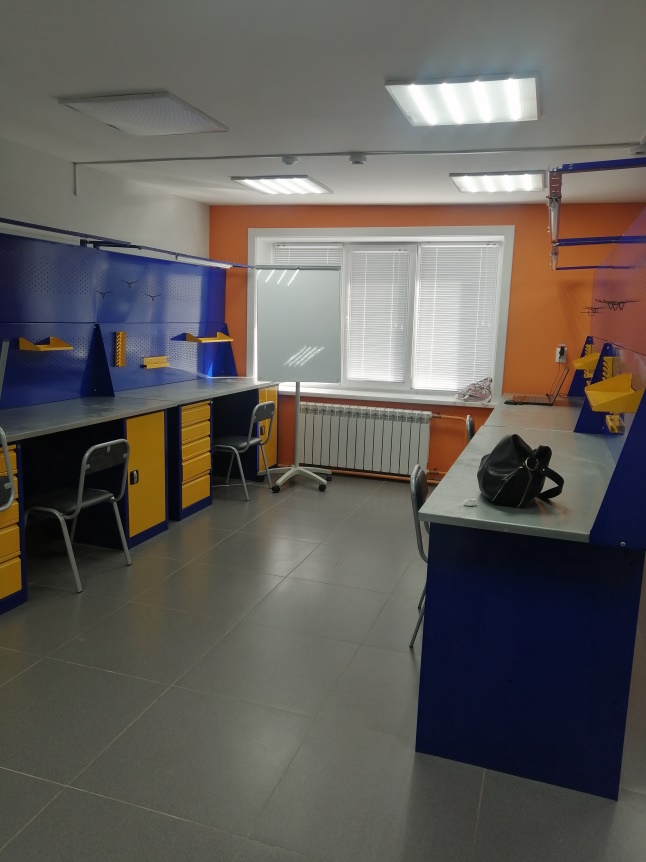 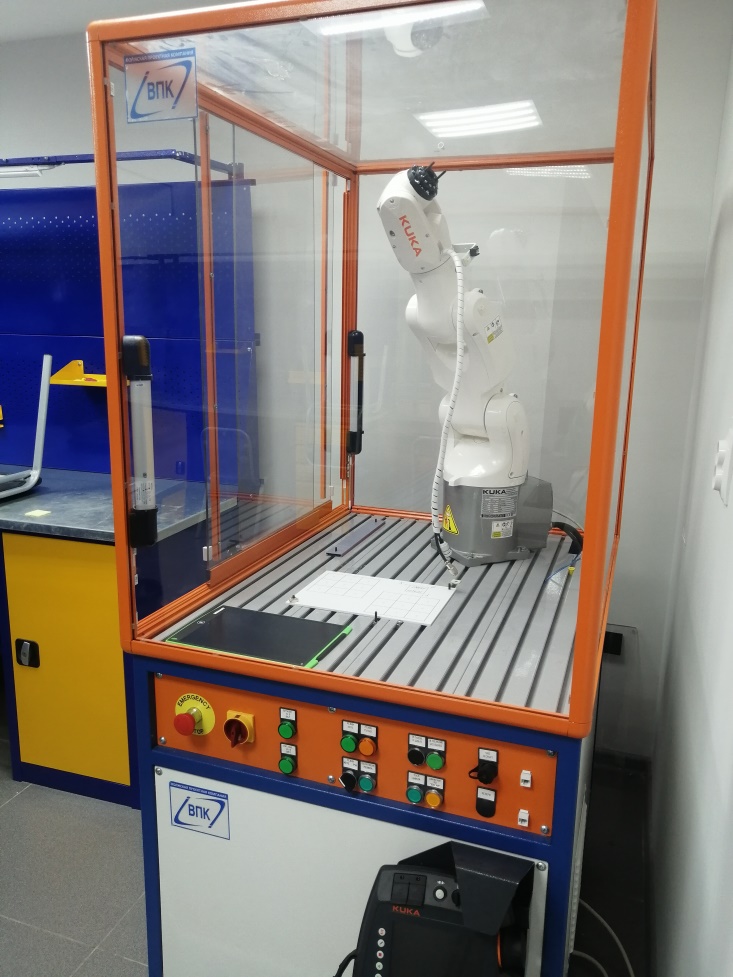 ОПИСЬ ИМУЩЕСТВА КАБИНЕТАПравила техники безопасности при работе в кабинете «Мастерская электроники и промышленной робототехники»Общие требования безопасностиКабинет является учебным кабинетом и наряду с другими кабинетами предназначен для нормального обеспечения учебного процесса. Кабинет является специально оборудованным кабинетом, в котором действуют особые правила техники безопасности, поэтому к работе в нем допускаются лишь те лица, которые прошли индивидуальный фиксированный инструктаж по правилам безопасности, который проводится не реже одного раза в полугодие. Ответственным за это является заведующий кабинетом.1.1. Соблюдение данной инструкции обязательно для всех учащихся, занимающихся вкабинете.1.2. Спокойно, не торопясь, соблюдая дисциплину и порядок, входить и выходить изкабинета.1.3. Не загромождать проходы сумками и портфелями.1.4. Не включать электроосвещение и средства ТСО.1.5. Не открывать форточки и фрамуги.1.6. Не передвигать учебные столы и стулья.1.7. Не трогать руками электрические розетки.1.8. Рабочая зона оборудуется электророзеткой, которая располагается с правой стороны. Расстояние до розетки должно быть таким, чтобы можно было легко дотянуться. В процессе работы электрошнур паяльника не должен быть сильно натянутым.1.9. Не приносить на занятия посторонние, ненужные предметы, чтобы не отвлекаться ине травмировать своих товарищей.2. Требования безопасности перед началом занятий2.1. Отключить мобильные телефоны2.2. Входить в кабинет спокойно, не торопясь.2.3. Подготовить своё рабочее место, учебные принадлежности.2.4. Не менять рабочее место без разрешения учителя.2.5. Убедиться в исправности и целостности всех рабочих элементов робота, элементов крепления, электропроводки, переключателей, розеток, при помощи которых блоки питания робота включаются в сеть, наличии заземления.2.6. Убедиться, что робот установлен на блокирующей подставке и не касается колесами поверхности стола.2.7.  Убедиться в исправности и правильности подключения автономных источников питания робота (аккумуляторных батарей).2.8.  Проверить исправность и выполнить установку на робот плавких предохранителей для защиты слаботочных цепей робота.3. Требования безопасности во время занятий3.1. Внимательно слушать объяснения и указания учителя.3.2. Соблюдать порядок и дисциплину во время урока.3.5. Всю учебную работу выполнять после указания учителя.3.6. Запрещается касаться руками движущихся элементов робота и дополнительного навесного оборудования во время работы робота.3.7. Запрещается проводить очистку, обслуживание, ремонт и механическую настройку элементов робота и дополнительного навесного оборудования во включенном состоянии и при подключенном к нему зарядном устройстве.3.8. Запрещается использовать ножи при монтаже/замене/обслуживании элементов робота и дополнительного навесного оборудования3.9. Для защиты глаз необходимо применять при работе защитные очки.3.11. Поддерживать чистоту и порядок на рабочем месте.3.12. Соблюдать инструкцию по правилам безопасности при лабораторно - практическихработах.4. Требования безопасности в аварийных ситуациях4.1. При обнаружении неисправности на роботе и/или дополнительном навесном оборудовании необходимо немедленно остановить робот, отключить соединение робота по сети wi-fi с компьютером и установить робот на блокирующую подставку.4.2. Во всех случаях поражения человека электрическим током, случаях механических повреждений от движущихся элементов учебного робота вызывают врача. До прибытия врача необходимо срочное оказание первой помощи во избежание возникновения ожогов, гематом, внутренних повреждений и т.д.4.3. При возникновении аварийных ситуаций (пожар и т.д.), покинуть кабинет по указанию учителя в организованном порядке, без паники.4.4. В случае травматизма обратиться к учителю за помощью.4.5. При плохом самочувствии или внезапном заболевании сообщить учителю.5. Требования безопасности по окончании занятий5.1. После окончания работы необходимо выключить робот и все зарядные устройства.5.2. Снять плавкие предохранители с робота5.3. Приведите своё рабочее место в порядок.5.4. Не покидайте рабочее место без разрешения учителя.5.5. О всех недостатках, обнаруженных во время занятий, сообщите учителю.5.6. Выходите из кабинета спокойно, не толкаясь, соблюдая дисциплину.Инструкция по охране труда при проведении занятий в кабинете «Мастерская электроники и промышленной робототехники»1. Общие требования безопасности1.1. К занятиям в кабинете «Мастерская электроники и промышленной робототехники»_ допускаются учащиеся с 10 лет.1.2. При проведении занятий учащиеся должны соблюдать правила поведения, расписание учебных занятий, установленные режимы труда и отдыха,1.3. При проведении занятий возможно воздействие на учащихся, следующих опасных ивредных факторов: нарушения остроты зрения при недостаточной освещенности в кабинете; поражение электрическим током при неисправном электрооборудовании кабинета.1.4. При проведении занятий соблюдать правила пожарной безопасности, знать запасныевыходы и план эвакуации.1.5. При несчастном случае пострадавший или очевидец несчастного случая обязаннемедленно сообщить преподавателю, который сообщает об этом администрации учреждения.1.6. В процессе занятий учащиеся должны соблюдать правила личной гигиены, содержатьв чистоте свое рабочее место.1.7. Учащиеся, допустившие невыполнение или нарушение инструкции по охране труда,привлекаются к ответственности, и со всеми учащимися проводится внеплановый инструктаж по охране труда.2. Требования безопасности перед началом занятий2.1. Включить полностью освещение в кабинете, убедиться в исправной работе светильников. Освещенность в кабинете должна быть не менее 300 при люминесцентныхлампах.2.2. Убедиться в исправности электрооборудования кабинета: светильники должны бытьнадежно подвешены к потолку и иметь светорассеивающую арматуру; коммутационныекоробки должны быть закрыты крышками; корпуса и крышки выключателей и розеток недолжны иметь трещин и сколов, а также оголенных контактов.2.4. Проверить санитарное состояние кабинета, убедиться в целостности стекол в окнах.2.5. Провести сквозное проветривание кабинета в зависимости то температуры наружноговоздуха: при наружной температуре от +10ºС до +6ºС длительность проветривания кабинета в малые перемены 4 – 10 минут, в большие перемены и между сменами 25 – 35 минут; при наружной температуре от +5ºС до 0ºС длительность проветривания кабинета в малые перемены 3 – 7 минут, в большие перемены и между сменами 20 – 30 минут; при наружной температуре от 0ºС до –5ºС длительность проветривания кабинета в малые перемены 2 – 5 минут, в большие перемены и между сменами 15 – 25 минут; при наружной температуре от –5ºС до –10ºС длительность проветривания кабинета в малые перемены 1 – 3 минуты, в большие перемены и между сменами 10 – 15 минут; при наружной температуре ниже –10ºС длительность проветривания кабинета в малые перемены 1 – 1,5 минуты, в большие перемены и между сменами 5 – 10 минут.2.6. Убедиться в том, что температура воздуха в кабинете находится в пределах 18-24⁰С.3. Требования безопасности во время занятий3.1. С целью обеспечения надлежащей естественной освещенности в кабинете не расставлять на подоконниках цветы.3.2. Все используемые в кабинете демонстрационные электрические приборы должны быть исправны и иметь заземление.3.3. Стекла окон в кабинете и светильники должны очищаться от пыли и грязи не реже двух раз в год. Привлекать учащихся к этим работам запрещается.3.4. При проветривании фрамуги обязательно фиксировать в открытом положении ограничителями.3.5. Во избежание падения из окна, а также ранения стеклом, не вставать на подоконник.4. Требования безопасности в аварийных ситуациях4.1. При возникновении пожара немедленно эвакуировать учащихся из здания, сообщить опожаре администрации учреждения и в ближайшую пожарную часть и приступить к тушению очага возгорания с помощью первичных средств пожаротушения.4.2. При прорыве системы отопления удалить учащихся из кабинета, перекрыть задвижкив тепловом узле здания и вызвать слесаря-сантехника.4.3. При получении травмы оказать первую помощь пострадавшему, сообщить об этомадминистрации учреждения, при необходимости отправить пострадавшего в ближайшеелечебное учреждение.5. Требования безопасности по окончании занятий5.1. Выключить демонстрационные электрические приборы.5.2. Проверить порядок рабочего места согласно приложения к паспорту кабинета. Сдача используемого оборудования Семину М.С.5.3. Проверить целостность замков и ключей, опечатки шкафов и серверов;5.3. Закрыть окна, фрамуги и выключить свет и закрыть кабинет.№ п\пНаименование № п/пНомер1Стол 151012600851Стол 251012600831Стол 351012600871Стол 451012600861Стол 551012600821Стол 651012600842Стулья 15101360051 в количестве 7 штук3КРУ KUKA151012400014Флипчарт151013611085Interactive Flat Panel1013021126Кондиционер KENTАTSY151012404027Жалюзи13 шт.